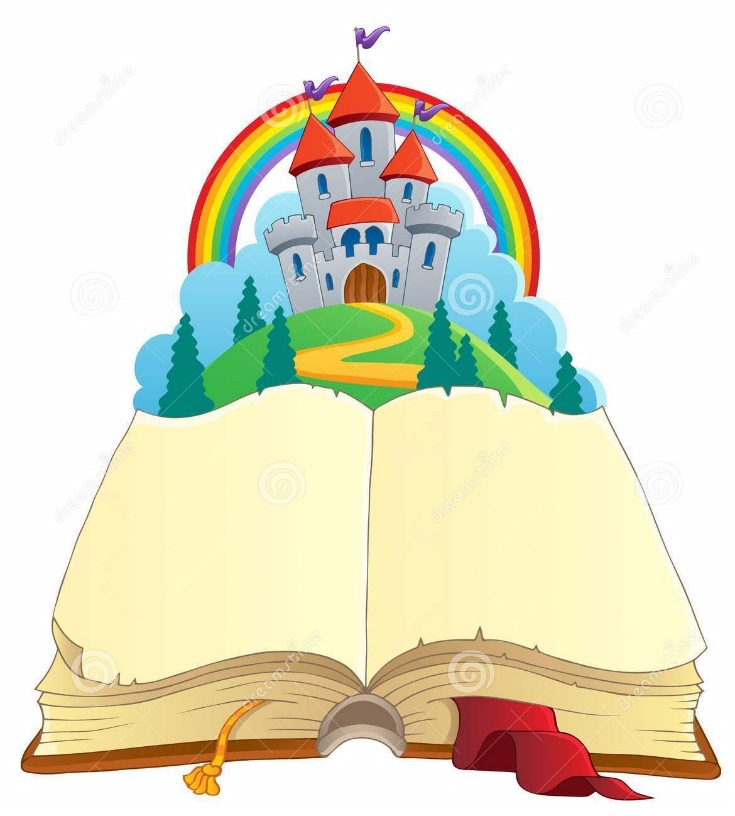 Роль сказки в развитии речидетей младшего дошкольного возрастаСказка - прекрасное творение искусства. В мир сказок ребенок вступает в самом раннем возрасте, как только начинает говорить. Сказка есть в каждом доме. Из сказок дети черпают множество познаний. Она помогает ребенку впервые испытать храбрость, доброту и зло.Сказка - это особый способ освоения мира, способ, позволяющий   ребенку в специфической форме присвоить, понять и по-своему систематизировать тот поток знаний, который обрушивается на него со всех сторон и который не хочет ждать, пока мышление ребенка не станет «научным».Сказки служат могучим и действенным средством умственного, нравственного и эстетического воспитания детей. Сказки оказывают огромное влияние на развитие и обогащение речи ребенка. В поэтических образах сказка открывает и объясняет ребенку жизнь общества и природы, мир человеческих чувств и взаимоотношений. Народные сказки раскрывают детям меткость и выразительность языка, его богатство, демонстрируют насыщенность родной речи юмором, живыми и образными выражениями, сравнениями.Рассказывание сказки целесообразно завершать концовкой («Так они живут, пряники жуют, медом запивают, нас в гости поджидают...» и т.п.). После рассказывания сказки необходимо побеседовать с ребенком, беседа помогает детям лучше понять содержание сказки, правильно оценить некоторые её эпизоды, еще раз повторить наиболее интересные сравнения. описания, типично сказочные обороты речи, те. постичь языковую особенность произведений данного жанра.Существует множество эффективных приемов в организации бесед по сказкам. Прежде всего, это вопросы они помогут детям точнее охарактеризовать героев сказки, почувствовать главную идею сказки и т.д., одним словом, вопросы должны быть разнообразными по своей направленности.Не менее важно рассматривание иллюстраций, так как они помогают понять сказку. Нужны также словесные зарисовки: дети сами воображают себя художникам и, придумывают и рассказывают, какие бы картинки они сами нарисовали к данной сказке.Иногда полезно повторное чтение отрывков из текста по заявкам детей, тогда дети полнее воспринимают художественные достоинства сказки, замечают сравнения, эпитеты и другие изобразительные средства сказки.Можно попросить ребенка вспомнить и рассказать о самом смешном эпизоде, самом грустном, самом страшном пересказать описания природы, поступки героев, которые им особенно запомнились.Эффективным приемом в беседах по сказе является ее драматизация или драматизация отрывков из знакомых сказок, интересных в плане обогащения и активизации словарного запаса, например, диалога зайца в тети вороны (сказка «Заяц-хваста»).Систематическое чтение и рассказывание сказок приведет к тому, что дети будут стремиться к сочинению своих собственных произведений в самых разных жанрах и на самые разные темы. Необходимо поощрять творческие проявления детей в области слова и давать им задания на придумывание сказок и рассказов.Русские народные сказки раскрывают перед детьми меткость и выразительность языка, показывают, как богата родная речь юмором, живыми и образными выражениями. Присущая необычайная простота, яркость, образность, особенность повторно воспроизводить одни и те же речевые формы и образы заставляют выдвигать сказки как фактор развития связной речи детей первенствующего значения. Русские народные сказки способствуют развитию речи, дают образцы русского литературного языка.Литература:1.Евтухова Л. Н. Роль сказки в речевом развитии младших дошкольников [Текст] / Л. Н. Евтухова, М. В. Пронина // Актуальные вопросы современной педагогики: материалы V междунар. науч. конф. (г. Уфа, май 2014 г.).  — Уфа: Лето, 2014. — С. 52-54.2. Read more: http://el-mikheeva.ru/dela/rol-skazok-v-razvitii-detey-mladshego-vozrasta#ixzz3sEamfqV0.              3. О.А. Шорохова "Играем в сказку".4. М.А. Васильева "Программа воспитания и обучения в детском саду".5.Г.Я. Затулина "Программа воспитания в детском саду".